       Application form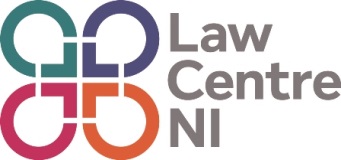 Please complete this form and return by post to: Personnel, Law Centre (NI), 2nd Floor, Westgate House, 2-4 Queen Street, Belfast BT1 6ED or by email to admin.belfast@lawcentreni.org Applications should be received no later than  10am on Monday 21st October  2019.Please print or type in black ink and answer ALL questions.  Please note that CVs will not be accepted.All information provided shall be treated as strictly confidentialPostPersonal detailsSurnames:					        Address:Forenames:Email:Telephone:Education: full-time and part-time Dates: From/to 	Specify ‘school’, ‘college’,  	Exams passed		 Subjects taken (after age 16)	or ‘university’ 						(specify grades) Training  [use a continuation sheet if necessary]Course title 	Provider 		        PT / FT	    Dates		  OutcomeEmploymentPlease give present or most recent employer and work backwards in time. Continue on a separate sheet if necessary.Present 		     Name and address of employer	Position held	 (Brief descriptionemployment	of duties & reason forFrom / to 	leaving)(month / year)	Present 		     	Name and address of employer	Position held	 (Brief descriptionemployment	of duties & reason forFrom / to 	leaving)(month / year)	Continue on separate sheet if necessary6. GeneralPlease state briefly what attracts you to the post.7. Qualification / Experience / knowledge/ Skills / AptitudesPlease complete this part of the application to demonstrate how you meet listed criteria.  Please complete as comprehensively as possible, specifying relevant dates in each case. You may use a continuation sheet if required.7(a) Essential 7 (a) (continued)7 (a) continued7 (a) continued7(b) continued:  Desirable criteria.7 (b) continued (a) 	Are you prepared to travel if required?         Yes	No8 (b)	Do you have a current UK driving license with access to a car (note this will be waived where applicants can demonstrate suitable alternative arrangements or in response to disability needs)    						             						         Yes               No 8 (c) 	Are you willing to work occasionally out of normal hours? 	                                                                                                Yes                      No 9. 	Please tell us about any disabilities you may have in order for us to comply with the Disability Discrimination Act 1995. Please detail any request for reasonable adjustments in relation to the application process or interview arrangements.The Law Centre does not discriminate on the grounds of disability.10. 	Eligibility to work in the UKAre you eligible to work in the UK?             YES                                   NO               You will be required to provide documentation to support this claim (under Section 8 of the Asylum and Immigration Act 1996) if offered the post.11. 	Have you ever been convicted of a criminal offence?     Yes                        NoNote: You do not need to disclose any convictions which would be considered spent under the Rehabilitation of Offenders (NI) Order 1978If YES, please give details of offence/s:12. 	When would you be available if offered this post?13.	RefereesNames and addresses of two referees.  One of your references should be from an employer / someone who is familiar with your work.  A reference will only be sought from short-listed candidates.14. 	SignatureLaw Centre NI is committed to the protection and safeguarding of all personal data in accordance with General Data Protection Regulation.  The information obtained from this form will be held for the purposes of assessing your suitability for the post. Your data will not be shared with any third parties. For more information on how we process your data please refer to the privacy notice on www.lawcentreni.org. If you are happy for us to retain this data please indicate below.☐ I confirm that I have read the privacy notice and consent to LCNI holding and processing my personal data for the purposes indicated.Please ensure you have completed this application in full before submission.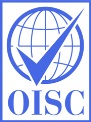      Law Centre®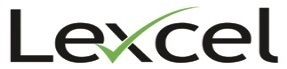 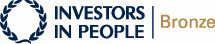 Please make sure you fill in the applicable employee monitoring questionnaire on the next page. PRIVATE & CONFIDENTIAL						This page will be detached as soon as the application is received and will be used for monitoring purposes only.Employee monitoring questionnaire			We are striving to become an Equal Opportunities employer. We do not discriminate on the grounds of   race, disability, religious belief, political opinion, gender, marital or family status or sexual orientation.To demonstrate our commitment to equality of opportunity in employment, we need to monitor the community and ethnic background of our employees as required by Equal Opportunities legislation. We also monitor our volunteers as a matter of good practice.Religious backgroundRegardless of whether we practice our religion, most of us in Northern Ireland are seen as either Catholic orProtestant.  We are therefore asking you to indicate your community and ethnic background by marking an ‘X’  in the appropriate box:I am a member of the Protestant communityI am a member of the Catholic communityI am a member of neither the Protestant nor Catholic communityEthnic BackgroundPlease put a circle around your appropriate ethnic background:Black African 		Indian			White EuropeanBlack Caribbean 	Black Other (please specify)Bangladeshi 		Pakistani 		ChineseOther (please specify)DisabilityIf you consider yourself disabled please mark an ‘X’ in the box:GenderFinally, could you please indicate whether you are:                Female		MaleSenior Solicitor Ref: SS-11-19Present earnings including,  where appropriate, salary  scalePresent earnings including,  where appropriate, salary  scalePosition on scalePosition on scaleE1 Qualified solicitor eligible to practise in NI or able to be eligible to practise in NI by date of appointment and eligible to supervise apprentices. E2 Experience of litigation that achieved broader law and social change.E3 Experience of leading and developing legal services in a legal practice or legal advice centre that achieved successful outcomes.E4 Experience of developing and managing positive, collaborative relationships that achieved successful outcomes.E5 Demonstrable leadership skills, including creative problem solving ability. E6  Excellent interpersonal skills with proven ability to effectively negotiate and influence others to achieve successful outcomes.E7 Client focused with excellent customer service skills E8 Ability to effectively manage time and resources, prioritising and  working effectively to tight deadlines and under pressure with ability to be administratively self-supporting.E9  Commitment to the aims and values of the Law Centre NI.E10 Commitment to on-going professional development.E11  Willingness to travel throughout Northern Ireland as required.E12 Available for occasional out of hours work in accordance with the requirements of the post.D1 At least five years’ relevant experience including representation in one or more of existing areas of Law Centre legal practice.  D2 Management qualification.D3  Experience of managing and leading legal professionals to achieve targets.D4 Experience of managing compliance with regulatory and quality requirements as they relate to legal and advice services.D5 Experience of working as part of a management team.D6 Experience of identifying funding proposals and preparing funding applications.D7 Experience of project management and evaluation.Name [Employer]:Position:Address:Telephone:Name [Other]:Position:Address:Telephone:Name [Other]:Position:Address:Telephone:If you do not want us to contact your employment referee prior to interview, indicate by inserting a ‘X’ in the boxIf you do not want us to contact your employment referee prior to interview, indicate by inserting a ‘X’ in the box